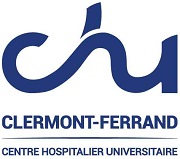 IDENTIFICATION de l’AGENTSITUATION ADMINISTRATIVE DE L’AGENTINDISPENSABLES PIECES À FOURNIRCopie des 3 dernières années de Notes – Appréciations de l’AgentCopie du dernier Arrêté justifiant le Grade, l’EchelonRelevé de l’Absentéisme (cf. Tableau ci-dessous)A	LeLe Directeur des Ressources Humaines Signature & CachetN.B.NOM :Nom Patronymique :Prénoms :Date de Naissance :Adresse Personnelle :Téléphone : e-mail :Grade Actuel :Grade Actuel :Grade Actuel :Depuis le :Depuis le :Depuis le :Echelon :Echelon :Echelon :Date Prise EchelonDate Prise EchelonDate Prise EchelonCatégorie :	A	B	CCatégorie :	A	B	CCatégorie :	A	B	CAdresse /Administration OrigineAdresse /Administration OrigineAdresse /Administration OrigineTéléphone :Personne à contacter :Téléphone :Personne à contacter :Téléphone :Personne à contacter :N° Siret :N° Siret :N° Siret :N° Siret :N° Siret :N° Siret :Services d’Affectation dans lequel l’Agent a exercé ses fonctions :Services d’Affectation dans lequel l’Agent a exercé ses fonctions :Services d’Affectation dans lequel l’Agent a exercé ses fonctions :Services d’Affectation dans lequel l’Agent a exercé ses fonctions :Services d’Affectation dans lequel l’Agent a exercé ses fonctions :Services d’Affectation dans lequel l’Agent a exercé ses fonctions :L’agent a-t-il un Compte Epargne Temps ?OUINONNombre d’Heures :  	L’agent a-t-il des Congés restants ?	OUI	NON	Combien :  	La journée solidarité a-t-elle été décomptée	OUI	NON Nombre d’Heures acquises au titre du D.I.F.	 		(Droit Individuel à la Formation)L’agent a-t-il des Congés restants ?	OUI	NON	Combien :  	La journée solidarité a-t-elle été décomptée	OUI	NON Nombre d’Heures acquises au titre du D.I.F.	 		(Droit Individuel à la Formation)L’agent a-t-il des Congés restants ?	OUI	NON	Combien :  	La journée solidarité a-t-elle été décomptée	OUI	NON Nombre d’Heures acquises au titre du D.I.F.	 		(Droit Individuel à la Formation)L’agent a-t-il des Congés restants ?	OUI	NON	Combien :  	La journée solidarité a-t-elle été décomptée	OUI	NON Nombre d’Heures acquises au titre du D.I.F.	 		(Droit Individuel à la Formation)L’agent a-t-il des Congés restants ?	OUI	NON	Combien :  	La journée solidarité a-t-elle été décomptée	OUI	NON Nombre d’Heures acquises au titre du D.I.F.	 		(Droit Individuel à la Formation)L’agent a-t-il des Congés restants ?	OUI	NON	Combien :  	La journée solidarité a-t-elle été décomptée	OUI	NON Nombre d’Heures acquises au titre du D.I.F.	 		(Droit Individuel à la Formation)ANNEESNombre Jours MaladieNombre Jours Accident TravailMaladie ProfessionnelleNombre Jours Autres AbsencesAnnée en CoursAnnée N-1Année N-2Année N-3Fiche Renseignée par :Nom :Qualité :Coordonnées Téléphoniques : E-Mail :